Είδος διαγωνισμούΣτοιχεία   Διαγωνισμού:1. Είδος προμήθειας : Αγαθά    		Υπηρεσίες   		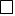 2. Περιγραφή προμήθειας συμπεριλαμβανομένων της κατηγορίας δαπάνης ΓΛΚ  και των κωδικών CPV (όπως θα δημοσιευθεί):	3. Προϋπολογιζόμενο κόστος χωρίς ΦΠΑ:4. Προϋπολογιζόμενο κόστος συμπεριλαμβανομένου του ΦΠΑ:5. Τόπος παράδοσης/εκτέλεσης των προμηθευόμενων αγαθών/υπηρεσιών:6. Διάρκεια ισχύος σύμβασης :7. Υπεύθυνος/η διαγωνισμού για πληροφορίες/προδιαγραφές & τηλ.:Παρακαλώ για την διενέργεια ηλεκτρονικής κλήρωσης για τον ορισμό της Επιτροπής Διαγωνισμού σύμφωνα με το άρθρο 26 του Ν. 4024/2011 (3 τακτικά μέλη και 3 αναπληρωματικά).Βεβαιώνεται ότι η δαπάνη για τα αιτούμενα αγαθά και υπηρεσίες προβλέπεται στον προϋπολογισμό του έργου και θα χρησιμοποιηθούν για τις ανάγκες του και είναι σύμφωνα με την σύμβαση χρημ/σης /ΤΔΕ του έργου.	Παρακαλώ για τις δικές σας ενέργειες.ΚΑΤΑΧΩΡΙΣΤΕΟ ΣΤΟ ΚΗΜΔΗΣΑΙΤΗΣΗ ΓΙΑ ΔΙΕΝΕΡΓΕΙΑ ΔΙΑΓΩΝΙΣΜΟΥΚΑΤΑΧΩΡΙΣΤΕΟ ΣΤΟ ΚΗΜΔΗΣΑΙΤΗΣΗ ΓΙΑ ΔΙΕΝΕΡΓΕΙΑ ΔΙΑΓΩΝΙΣΜΟΥΟνοματεπώνυμο Ε.Υ. Έργου:Ιδιότητα:Τηλέφωνο/ Fax:Email:Τμήμα/Σχολή:Τίτλος Έργου:Κωδικός Έργου:(α)Ανοικτή ηλεκτρονική διαδικασία κάτω των ορίων από 30.000,01 € έως 215.000,00€, πλέον Φ.Π.Α.(β)Ανοικτή ηλεκτρονική διαδικασία άνω των ορίων από 215.000,01€, πλέον Φ.Π.Α.Κριτήριο διαγωνισμούΚριτήριο διαγωνισμούΠλέον συμφέρουσα, από οικονομική άποψη προσφορά, βάσει τιμήςΠλέον συμφέρουσα, από οικονομική άποψη προσφορά, βάσει βέλτιστης ποιότητας-τιμήςΘεσσαλονίκη, _____/_____/_____Ο/Η Επιστημονικός/ή Υπεύθυνος/η του Έργου/Προγράμματος……………    (Υπογραφή)……………….